Défis CE2 – Épreuve CScenario : Aide les 3 petits cochons à réaliser leurs missions.Les cases « Arrivée » : Chaque matériau de construction ou maison est placé à la case « Arrivée » sous forme d’image. Les cases rouges : Défis 3 à 5 : la case rouge représente le loup. Défi 1 - niveau 1Aidez les 3 petits cochons à retrouver leur matériau de construction. Départ simultané.Notation :3 points- 1 point par Bluebot arrivé sur sa case « arrivée ».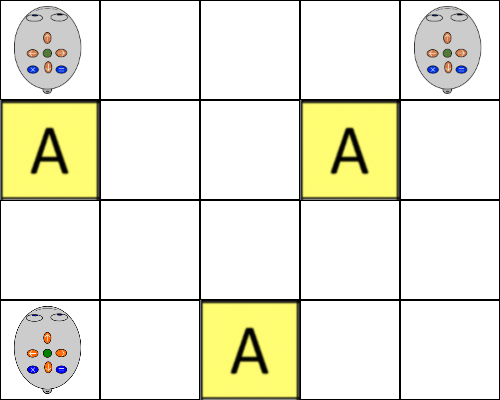 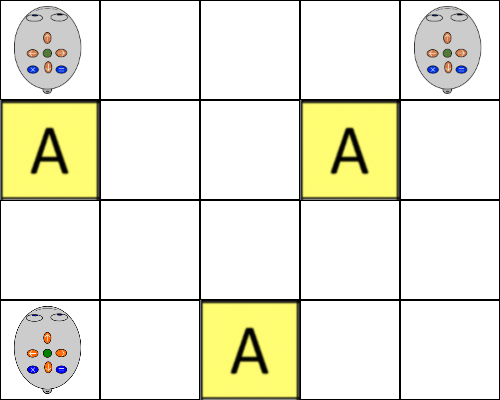 Défi 2 - niveau 1Aidez les 3 petits cochons à retrouver leur maison. Départ simultané.Notation :3 points- 1 point par Bluebot arrivé sur sa case « arrivée ».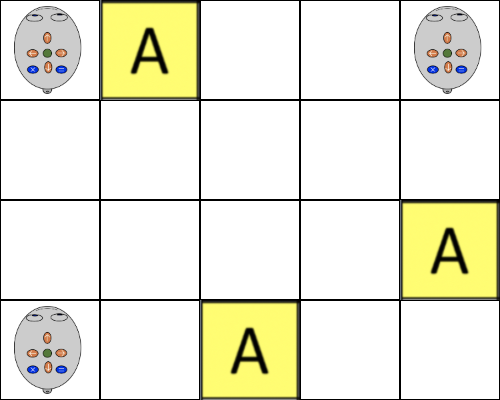 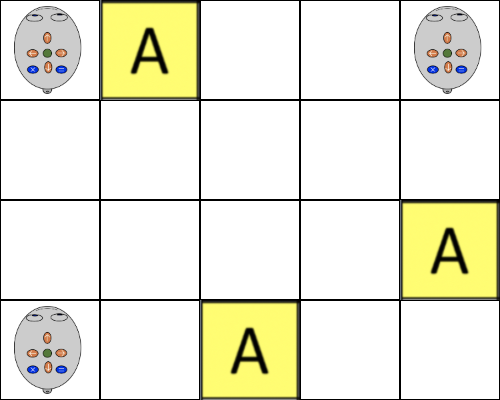 Défi 3 - niveau 2Aidez les 3 petits cochons à retrouver leur maison en évitant le loup. Départ simultané.Notation :3 points- 1 point par Bluebot arrivé sur sa case « arrivée ».Point de vigilance :Cases rouges interdites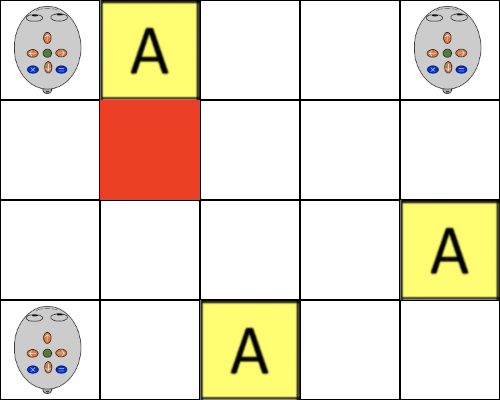 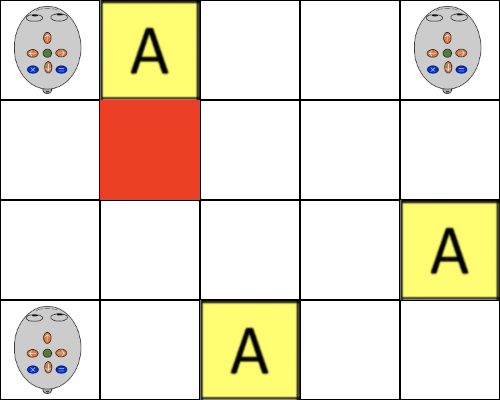 Défi 4 - niveau 2Aidez les 3 petits cochons à retrouver leur maison en évitant le loup. Départ simultané.Notation :3 points- 1 point par Bluebot arrivé sur sa case « arrivée ».Point de vigilance :Cases rouges interdites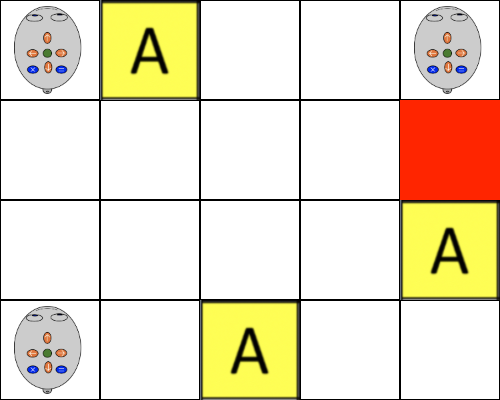 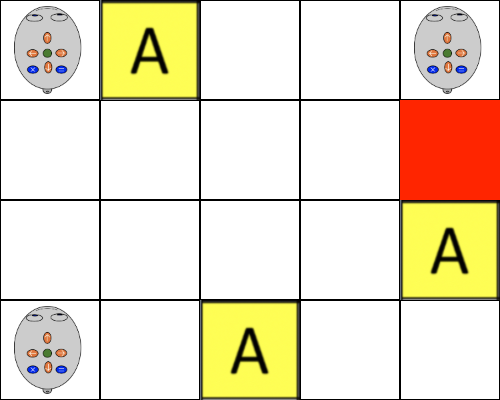 Défi 5 - niveau 3Aidez les 3 petits cochons à retrouver leur maison sans faire de pause et en évitant le loup. Départ simultané.Notation :3 points- 1 point par Bluebot arrivé sur sa case « arrivée ».Point de vigilance :Cases rouges interditesTouche pause interdite